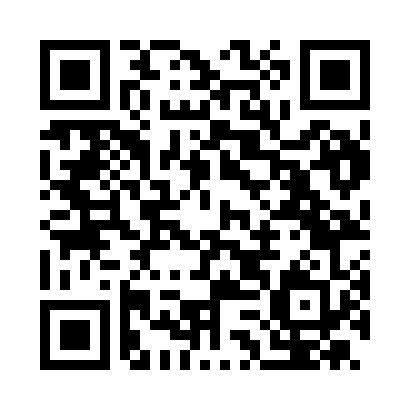 Ramadan times for Atina, ItalyMon 11 Mar 2024 - Wed 10 Apr 2024High Latitude Method: Angle Based RulePrayer Calculation Method: Muslim World LeagueAsar Calculation Method: HanafiPrayer times provided by https://www.salahtimes.comDateDayFajrSuhurSunriseDhuhrAsrIftarMaghribIsha11Mon4:514:516:2312:154:216:076:077:3412Tue4:494:496:2112:144:226:086:087:3513Wed4:474:476:1912:144:236:106:107:3714Thu4:454:456:1812:144:246:116:117:3815Fri4:444:446:1612:144:246:126:127:3916Sat4:424:426:1412:134:256:136:137:4017Sun4:404:406:1312:134:266:146:147:4118Mon4:384:386:1112:134:276:156:157:4319Tue4:364:366:0912:124:286:166:167:4420Wed4:344:346:0812:124:296:176:177:4521Thu4:334:336:0612:124:306:186:187:4622Fri4:314:316:0412:124:306:206:207:4823Sat4:294:296:0312:114:316:216:217:4924Sun4:274:276:0112:114:326:226:227:5025Mon4:254:255:5912:114:336:236:237:5126Tue4:234:235:5712:104:346:246:247:5327Wed4:214:215:5612:104:346:256:257:5428Thu4:194:195:5412:104:356:266:267:5529Fri4:184:185:5212:094:366:276:277:5630Sat4:164:165:5112:094:376:286:287:5831Sun5:145:146:491:095:377:297:298:591Mon5:125:126:471:095:387:317:319:002Tue5:105:106:461:085:397:327:329:023Wed5:085:086:441:085:407:337:339:034Thu5:065:066:421:085:407:347:349:045Fri5:045:046:411:075:417:357:359:066Sat5:025:026:391:075:427:367:369:077Sun5:005:006:371:075:437:377:379:088Mon4:584:586:361:075:437:387:389:109Tue4:564:566:341:065:447:397:399:1110Wed4:544:546:321:065:457:407:409:13